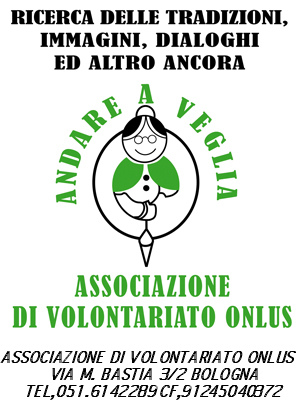 C.F. 91245040372 (5xmille)IBAN   IT 32 G 08883 02407 029000290330 (versamento bancario)Tel. 051 6142289 - 3381986031Bologna,4 giugno 2017PROGETTAZIONE 2017/2018FINALITA’ DI ANDARE A VEGLIAElaborare proposte che permettano alla popolazione anziana di uscire dalla condizione sociale di “solitudine” intesa come isolamento socio-culturale; valorizzare risorse umane presenti nel territorio ed attivarle per i bisogni dei cittadini con Azioni di Solidarietà.ATTIVITA’ DI SOCIALIZZAZIONE 1. “UN LIBRO/UN FILM” 10 incontri di lettura collettiva  di un testo condiviso dal titolo   “ I FIGLI DELLA MEZZANOTTE “ di SALAMAN RUSHDIE inizio  9 ottobre/termine 11 dicembre 2017  ore 14,30 – Via Paolo Martini 7/2 – Bologna - e il  18 dicembre 2017 visione del Film  (Tratto dal Libro)  per la Regia di DEEPA METHA. Coordina Mauro Magli.  Tel. 05161422891.2 “LA STORIA DI BOLOGNA” 2^ parte  - “BOLOGNA           MEDIOEVALE”  a cura di SILVANO FILLONI - 8 gennaio 2018 ore 15,30 Via Paolo Martini 7/2 Bologna
1.3 “VOGLIAMO ESSERE BELLE” incontro con l’Estetista                                        FRANCESCA che sicuramente ci renderà tutte più “belle!”
15 gennaio 2018 ore 15,30  Via Paolo Martini 7/2 Bologna1.4 “IL GIORNO DELLA MEMORIA” Assieme ad ANPI E  AIAS  lettura collettiva sulla DIVERSITA’ - 27 gennaio 2018 ore 15,301.5  “CANTI, BALLI E TARABACCOLI”…divertimento assicurato! assieme a PAOLA E LORENZA 22 e 29 gennaio 2018 ore 15,30 -    Via Paolo Martini 7/2 Bologna1.6 “IL NOSTRO CONSUETO PERCORSO DI FORMAZIONE”: quest’anno abbiamo scelto di lavorare sulle nostre EMOZIONI….5,12,19,26 febbraio 2018  ORE 15/18 -via Paolo Martini Bologna - a cura del Dottor ALDO TERRACIANO1.7 “LA GRANDE BELLEZZA” a cura di EMELINA 5 Marzo 2018 ore 15,30 Via Paolo Martini 7/2 Bologna1.8 “SAPERI E SAPORI DELLA BASILICATA” 2^ parte a cura di MARIA DI CANIO 12 marzo 2018 ore 15,30 Via Paolo Martini 7/2 Bologna con video proiezione dei luoghi  incantevoli della Basilicata.1.9 LA PITTURA SU VETRO  ancora una volta e a distanza di anni potremo incontrare la grande  SILVANA GRAZIA che ci farà lavorare con nostra  grande soddisfazione - 19 e 26 marzo 2018 ore 15,30 – Via Paolo Martini 7/2 Bologna“LA NOSTRA VITA E’ UN PALCOSCENICO!!” Nel nostro personale teatro, nel nostro quotidiano, chi è l’attore, e chi il regista?(esercizi esperienziali per ritrovare noi stessi e la gioia). A cura di DANIELA MONTANARI  2 Aprile 2018 ore 15,30 via Paolo Martini 7/2 Bologna“IL PERDONO: un nuovo modo di essere UMANI. Il Perdono è un’arte fatta apposta PER DONARE.” Quando si perdona non si cambia il passato: si cambia il futuro”. A cura di DANIELA MONTANARI   9 aprile 2018 ore 15,30 via Paolo Martini 7/2 Bologna “PITTURA COLLETTIVA” A CURA DI ANTONELLA CAMPANINI  due incontri 16 e 30 aprile 2018  - ore 15,30 Via Paolo Martini 7/2 Bologna
I LAVORI CON LA GOMMAPIUMA…..divertiamoci e scopriamo quante cose belle si possono fare…- 7 maggio 2018 ore 15.30 a cura di VIOLA CORINALDESI
“LE MERAVIGLIE DELLA CUCINA” a cura di  MORENA -   14 MAGGIO ore 15,30 via Paolo Martini 7/2 “PICCOLI OGGETTI - GRANDI RICORDI”   21 MAGGIO 2018 ore 15,30 a cura di Andare a Veglia
 “INCONTRO CON LA MUSICA”  28 MAGGIO 2018 ore 15,30 a cura di FRANCO GUERNELLIVISITE GUIDATE A CURA DI SILVANO FILLONI (date e incontri da concordare)n.b.  LE ATTIVITA’ CHE PROPONE L’ASSOCIAZIONE SONO TUTTE GRATUITELA PRESIDENTE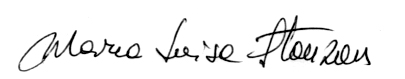                      C.F.  91245040372   -   Iscriz .Albo Volont. PROV. BO. P.G. N.0286834 del 3.11.2004      -     L.F.A COM. DI BO. N. 172 del 17.12.1966 mail info@andareaveglia.it  oppure Marialuisa.stanzani@gmail.com     tel. Pom. 0516142289      cell.: 3381986031 sito www.andareaveglia.it  sede Via Mario Bastia 3/2  con ingresso in Via Paolo Martini 7/2 (porta d’angolo)